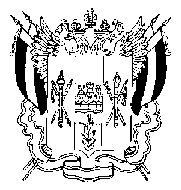 ТЕРРИТОРИАЛЬНАЯ ИЗБИРАТЕЛЬНАЯ КОМИССИЯГОРОДА АЗОВАПОСТАНОВЛЕНИЕ18 сентября 2019 г.								№ 148-16город Азов08 сентября 2019 года состоялись выборы депутатов Азовской городской Думы седьмого созыва.В соответствии с частью 9 статьи 65 Областного закона от 12.05.2016 № 525-ЗС «О выборах и референдумах в Ростовской области», на основании постановления Территориальной избирательной комиссии от 09.09.2019 № 147-23 «Об общих результатах выборов депутатов Азовской городской Думы седьмого созыва», опубликованного в газете «Азов официальный» от 12 сентября 2019 № 19(321), «Азовская неделя» от 18 сентября 2019 №38(1015),Территориальная избирательная комиссия города АзоваПОСТАНОВЛЯЕТ:1. Зарегистрировать избранного депутата Азовской городской Думы седьмого созыва по одномандатному избирательному округу № 16:Байер Елену Александровну. 2. Выдать избранному депутату удостоверение об избрании депутатом Азовской городской Думы седьмого созыва. 3. Разместить настоящее постановление на сайте Территориальной избирательной комиссии города Азова в информационно-телекоммуникационной сети «Интернет».4. Контроль за исполнением настоящего постановления возложить на председателя Территориальной избирательной комиссии г. Азова А.С. Куца.Председатель комиссии	          		      		      А. С. КуцСекретарь комиссии	Т. П. Михалева О регистрации депутата Азовской городской Думы седьмого созыва избранных по одномандатному избирательному округу № 16